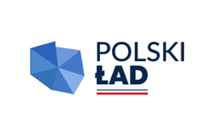 KSB.1.2024										INFORMACJA Z OTWARCIA OFERTNazwa zamówienia:„Prace remontowo-konserwatorskie odcinka muru obronnego w Opactwie Sióstr Benedyktynek”Kwota jaką Zamawiający zamierza przeznaczyć na sfinansowanie przedmiotu zamówienia – 418 235,35 zł.Do wyznaczonego terminu składania ofert, złożono następujące oferty:LpNazwa (firma) Wykonawcy i adres siedziby WykonawcyCena brutto (zł)1Firma Remontowo Budowlana Mirosław PiątekMirocin 379, 37-200 Przeworsk861 227,82 zł.2Zakład Remontowo Budowlany Zbigniew Cebulak Ul. Podzamcze 28, 37-500 Jarosław409 092,12 zł.                                             ZATWIERDZAM			     S. MARTA DENDOR